Работа над дикцией 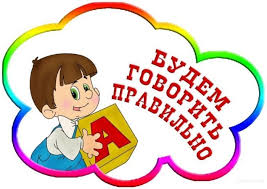 Под дикцией понимается четкое, ясное и отчетливое произношение всех звуков родного языка с правильной их артикуляцией при четком и внятном произнесении слов и фраз. Четкое и ясное произнесение слов обеспечивается за счет правильной артикуляции каждого звука, и прежде всего умения в процессе речи свободно и достаточно широко открывать рот. При плохо открываемом рте звуки произносятся как бы сквозь зубы. Для развития подвижности мышц нижней челюсти, умения достаточно широко открывать рот в процессе речи используются специальные упражнения. Упражнения для развития подвижности нижней челюсти. Свободно опускайте нижнюю челюсть до тех пор, пока между зубами не будет промежуток в два пальца.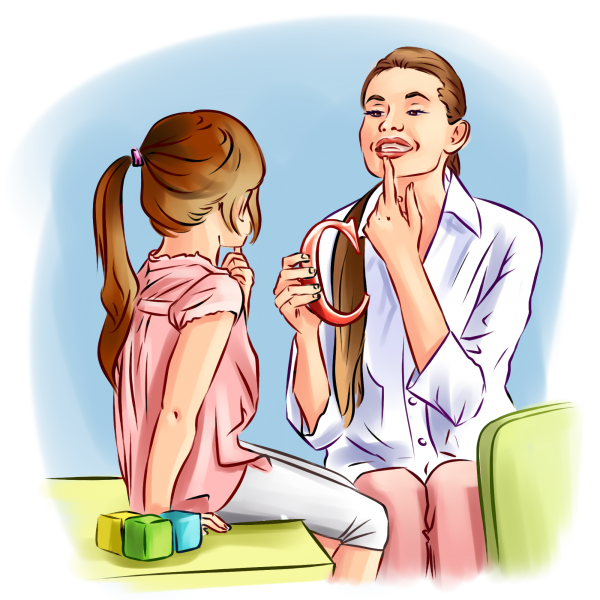 Беззвучно, протяжно (на одном выдохе) произнесите гласные звуки:
ааааааааааааа
яяяяяяяяяяяяяя (расстояние между зубами в два пальца);
ооооооооооооо
ёёёёёёёёёёёёё (расстояние между зубами в один палец);
иииииииииииии (рот слегка открыт). Произнесите гласные звуки с голосом:
аaaaaaaaaaaaa
яяяяяяяяяяяяяя
ооооооооооооо
ёёёёёёёёёёёёё
иииииииииииииСлитно и протяжно произнесите несколько гласных звуков на одном выдохе:
аааааэээээ
аааааеееее
аааааиииии
иииииааааа
ооооояяяяя
аааааииииииооооо
иииииээээээааааа
аааааиииииэээээоооооо и т.д. Следите за тем, чтобы при произнесении звуков раскрытие рта было достаточно полным.Произнесите пословицы, поговорки, скороговорки, которые насыщены гласными звуками, требующими широкого раскрытия рта. 
Мал, да удал.Два сапога - пара.Нашла коса на камень.Знай край, да не падай.Прочтите стихотворение, четко произнося звуки а, я.
Уж небо осенью дышало,Уж реже солнышко блистало,Короче становился день,Лесов таинственная сеньС печальным шумом обнажалась,Ложился на поля туман,Гусей крикливых караванТянулся к югу: приближаласьДовольно скучная пора;Стоял ноябрь уж у двора...А. ПушкинВ процессе выполнения упражнений следите за тем, чтобы нижняя челюсть опускалась свободно вниз, гласные звуки сначала произносите немного подчеркнуто. 